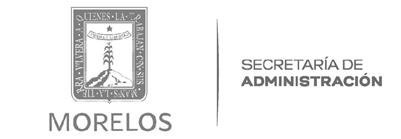 COMITÉ PARA EL CONTROL DE ADQUISICIONES, ENAJENACIONES, ARRENDAMIENTOS Y SERVICIOS DEL PODER EJECUTIVO DEL ESTADO DE MORELOS.ACTA DE LA DÉCIMA QUINTA SESIÓN ORDINARIA DE 2022.En la Ciudad de Cuernavaca, Morelos, siendo las trece horas del día miércoles veinte de abril del año dos mil veintidós, previa convocatoria a través del oficio número SA/DGPAC/ 330/2022, de fecha siete de abril del año dos mil veintidós, emitida por la Dirección General de Procesos para la Adjudicación de Contratos de la Secretaría de Administración, se reunieron en la sala de juntas de la Dirección General de Procesos para la Adjudicación de Contratos, los siguientes: -------------------------------------------------------------------------------Funcionarios públicos integrantes del Comité para el Control de Adquisiciones, Enajenaciones, Arrendamientos y Servicios del Poder Ejecutivo del Estado de Morelos ----------------------------------------------------------------------------------------------------Alejandra Obregón Barajas, Directora General de Relaciones Públicas de la Oficina de la Gubernatura  del Estado, Representante del Gobernador del Estado de Morelos y Presidenta del Comité para el Control de Adquisiciones Enajenaciones, Arrendamientos y Servicios del Poder Ejecutivo del Estado de Morelos.----------------------------------------------------------------Efrén Hernández Mondragón, Director General de Procesos para la Adjudicación de Contratos de la Secretaría de Administración y Secretario Ejecutivo del Comité para el Control de Adquisiciones Enajenaciones, Arrendamientos y Servicios del Poder Ejecutivo del Estado de Morelos-----------------------------------------------------------------------------------------------------------------------------------En calidad de vocales-----------------------------------------Saúl Chavelas Bahena, Secretario Técnico de la Secretaría de Administración, en su carácter de representante designado por la Secretaría de Administración.-----------------------Antonio Hernández Marín, Titular de la Unidad de Enlace Financiero Administrativo de la Secretaría de Hacienda, en su carácter de representante designado por la Secretaría de Hacienda.----------------------------------------------------------------------------------------------------Saulo Alberto Cruz Canela, Titular de la Unidad de Fiscalización y Combate a la Corrupción, en su carácter de representante designado por la Secretaría de la Contraloría mediante oficio número SC/0359/2022 de fecha 20 de abril de 2022.----------------------------------------------------------------------------------------------------------------------------------------------------------------------Titular del proceso que se encuentra vinculado en la presente sesión.--------Alejandro Manrique Sosa, Director de Administración y Finanzas del Sistema DIF-MORELOS, designado mediante oficio número DIF/DG/323/DAyF/SRMyCP/636/2022 de fecha 19 de abril del 2022, quien presenta el punto cinco del orden del día.------------------------------------------------------------------------------------------------------------------------------------------------------------Invitada permanente-----------------------------------Georgina Esther Tenorio Menéndez, Directora General de Consultoría de Asuntos Administrativos de la Consejería Jurídica, en su carácter de representante designada por la Consejería Jurídica.--------------------------------------------------------------------------------------------------------------------------------------------------------------------------------------------------------Todos ellos con el fin de desahogar los asuntos de la Décima Quinta  Sesión Ordinaria del Comité para el Control de Adquisiciones, Enajenaciones, Arrendamientos y Servicios del Poder Ejecutivo del Estado de Morelos.--------------------------------------------------------------------------------------------------------------ORDEN DEL DÍA--------------------------------------------1.- Lista de Asistencia.-------------------------------------------------------------------------------------2.- Declaración del quórum legal para sesionar.------------------------------------------------------3.- Lectura, en su caso modificación, y aprobación del orden del día, para efecto de aprobación.--------------------------------------------------------------------------------------------------4.- Lectura de las actas de las sesiones anteriores, correspondiente a la Décima Primera y Décima Segunda Sesiones Ordinarias del Comité para el Control de Adquisiciones, Enajenaciones, Arrendamientos y Servicios del Poder Ejecutivo del Estado de Morelos del año 2022, para efecto de aprobación.------------------------------------------------------------------------5.- Revisión y en su caso, dictaminar y aprobar la procedencia de la Licitación Pública Nacional Presencial número DIF-LPN-000-2022,  referente a la contratación abierta para la adquisición de insumos alimenticios con entrega en: Centro de Asistencia Morelense para la Infancia (CAMI), Centro de Asistencia Social para Adolescentes (CASA), Albergue Familiar, Albergue del Adulto Mayor, Casa de Día Cuautla, Centro de Asistencia y Desarrollo Infantil (CADI) Tekio, Centro de Asistencia y Desarrollo Infantil (CADI) Zapata, Refugio Casa de la Mujer, Escuela de Educación Especial del Centro de Rehabilitación y Educación Especial (CREE), Centro de Asistencia Social para Personas con Discapacidad (CASODI), solicitado por la Dirección de Desarrollo y Fortalecimiento Familiar, Dirección de Centros de Asistencia Social y la Coordinación de Atención a la Discapacidad del Sistema para Desarrollo Integral de la Familia del Estado, solicitado por el Sistema DIF-Morelos. -----------------------------------------6.- Asuntos Generales  (Asuntos en trámite).---------------------------------------------------------7.- Clausura de la Sesión.--------------------------------------------------------------------------------------------------------------DESARROLLO DE LA SESIÓN-------------------------------PUNTO UNO. - Lista de asistencia. El Secretario Ejecutivo del Comité, procede al pase de lista para constatar la asistencia de los miembros que integran el Comité para el Control de Adquisiciones, Enajenaciones, Arrendamientos y Servicios del Poder Ejecutivo del Estado de Morelos; encontrándose presentes la Presidenta, el Secretario Ejecutivo,  tres vocales permanentes, y dos invitados permanentes con voz, y una invitada permanente con voz, los cuales  integran este órgano colegiado, adjuntándose al acta la lista de asistencia firmada en original por cada uno de los representantes de las dependencias que conforman el Comité para el Control de Adquisiciones, Enajenaciones, Arrendamientos y Servicios del Poder Ejecutivo del Estado de Morelos del año 2022.----------------------------------------------------------------------------------------------------------------------------------------------------------------PUNTO DOS.- Declaración del quórum legal para sesionar. El Secretario Ejecutivo del Comité, verifica que si existe quórum legal para desahogar la sesión conforme lo que establece el artículo 17 del Reglamento de la Ley Sobre Adquisiciones, Enajenaciones, Arrendamientos y Prestación de Servicios del Poder Ejecutivo del Estado Libre y Soberano de Morelos; quedando formalmente instalada la Décima Quinta Sesión Ordinaria del Comité para el Control de Adquisiciones, Enajenaciones, Arrendamientos y Servicios del Poder Ejecutivo del Estado de Morelos y válidos los acuerdos que de ella resulten.--------------------PUNTO TRES. - Lectura, en su caso modificación, y aprobación del orden del día. El Secretario Ejecutivo, presenta el contenido del orden del día.-----------------------------------------------------------------Se somete a votación el punto tres: ---------------------------------------------------------------------------------------------------------------------------------------Voto a favor, Presidenta del Comité. -------------------------------------------------------------------Voto a favor, Secretario Ejecutivo.----------------------------------------------------------------------Voto a favor, Representante de la Secretaría de Administración. ---------------------------------Voto a favor, Representante de la Secretaría de Hacienda.----------------------------------------Voto a favor, Representante de la Secretaría de la Contraloría.------------------------------------Resultado de la votación: 5 votos a favor, 0 votos en contra, 0 votos de abstención.--------------------------------------------------------------------------------Con base en el resultado de la votación, los integrantes del Comité, toman el siguiente acuerdo: ----------------------------------------------------------------------------------------------------ACUERDO 01/ORD15/20/04/2022.- Los integrantes del Comité, aprueban por unanimidad  de votos de los presentes el contenido del orden del día.-------------------------------------------------------------------------------------------------------------------------------------PUNTO CUATRO.- Lectura de las actas de las sesiones anteriores, correspondiente a la Décima Primera y Décima Segunda Sesiones Ordinarias del Comité para el Control de Adquisiciones, Enajenaciones, Arrendamientos y Servicios del Poder Ejecutivo del Estado de Morelos del año 2022, para efecto de aprobación.------------------------------------------------------------------------------Se somete a votación el punto cuatro: ----------------------------------------------------------------------------------------------------------------------------------------Voto a favor, Presidenta del Comité. -------------------------------------------------------------------Voto a favor, Secretario Ejecutivo.----------------------------------------------------------------------Voto a favor, Representante de la Secretaría de Administración.-----------------------------------Voto a favor, Representante de la Secretaría de Hacienda. ----------------------------------------Voto a favor, Representante de la Secretaría de la Contraloría.------------------------------------Resultado de la votación: 5 votos a favor, 0 votos en contra, 0 votos de abstención.---------------------------------------------------------------------------------Con base en el resultado de la votación, los integrantes del Comité, toman el siguiente acuerdo: ----------------------------------------------------------------------------------------------------ACUERDO 02/ORD15/20/04/2022.- Los integrantes del Comité para el Control de Adquisiciones, Enajenaciones, Arrendamientos y Servicios del Poder Ejecutivo del Estado de Morelos, acordaron por unanimidad de votos de los presentes, aprobar y firmar el acta del Comité para el Control de Adquisiciones, Enajenaciones, Arrendamientos y Servicios del Poder Ejecutivo del Estado de Morelos del año 2022. Lo anterior de conformidad por lo dispuesto en el artículo 17 del Reglamento de la Ley Sobre Adquisiciones, Enajenaciones, Arrendamientos y Prestación de Servicios del Poder Ejecutivo del Estado Libre y Soberano de Morelos, como a continuación se enuncia: -----------------------------------------------------------Décima Segunda Sesión Ordinaria, celebrada el día 31 de marzo de 2022.--------------Nota: Quedando pendiente el acta de la Décima Primera Sesión Ordinaria, celebrada el día 25 de marzo de 2022; misma que será sometida en la siguiente sesión ordinaria.------------------------------------------------------------------------------------------------------------------------------PUNTO CINCO.- Revisión y en su caso, dictaminar y aprobar la procedencia de la Licitación Pública Nacional Presencial número DIF-LPN-000-2022,  referente a la contratación abierta para la adquisición de insumos alimenticios con entrega en: Centro de Asistencia Morelense para la Infancia (CAMI), Centro de Asistencia Social para Adolescentes (CASA), Albergue Familiar, Albergue del Adulto Mayor, Casa de Día Cuautla, Centro de Asistencia y Desarrollo Infantil (CADI) Tekio, Centro de Asistencia y Desarrollo Infantil (CADI) Zapata, Refugio Casa de la Mujer, Escuela de Educación Especial del Centro de Rehabilitación y Educación Especial (CREE), Centro de Asistencia Social para Personas con Discapacidad (CASODI), solicitado por la Dirección de Desarrollo y Fortalecimiento Familiar, Dirección de Centros de Asistencia Social y la Coordinación de Atención a la Discapacidad del Sistema para Desarrollo Integral de la Familia del Estado, solicitado por el Sistema DIF-Morelos. ----------------------------------------------------------------------------------------------------------------------------------------Una vez expuesto el punto por Alejandro Manrique Sosa, Director de Administración y Finanzas del Sistema DIF-MORELOS, el cual manifestó contar con una suficiencia presupuestal proveniente de recurso estatal por la cantidad de $8,662,442.52 (Ocho MillonesSeiscientos Sesenta y Dos Mil Cuatrocientos Cuarenta y Dos Pesos 52/100 M.N.). Según consta en el oficio número DIF/DAyF-500/SRF-277/PPTO-183/2022 de fecha 25 de marzo de 2022, suscrito y firmado por Bruno de Jesús Iván Pineda Mastachi, Jefe de Departamento de Presupuesto. José Alejandro Calderón González, Subdirector de Recursos Financieros. Alejandro Manrique Sosa, Director de Administración y Finanzas, todos ellos del Sistema para el Desarrollo Integral de la Familia del Estado de Morelos. Considerando que la elaboración de bases presentadas ante este Comité, y anexo técnico es de acuerdo a las necesidades del área requirente, quien es responsable del contenido y veracidad de la información que es fundamental para la elaboración de las presentes bases; de lo antes expuesto, se señala lo siguiente por parte de los integrantes, para manifestar sus observaciones: ------------------------------------------Uso de la voz-----------------------------------------La Secretaría de Administración, manifiesta lo siguiente: -------------------------------------SUFICIENCIA GLOBAL1.- Se debe actualizar el oficio de suficiencia global.-------------------------------------------------R.- Se actualizó el oficio de suficiencia presupuestal global sustituyéndose por los oficios número SS/088/2022 de fecha 24 de febrero de 2022, signado por el Dr. Marco Antonio Cantú Cuevas Secretario de Salud y No. SH/CPP/DGPGP/0431-GH/2022, de fecha 15 de febrero de 2022, signado por el L.C. José Gerardo López Huérfano, Coordinador de Programación y Presupuesto. -----------------------------------------------------------------------------------------------BASES1.- En la página 26 se sugiere revisar la redacción plazos.------------------------------------------R.- Se adecuó para dejarse por un periodo de 78 meses, sin embargo, dicho periodo se adecuará conforme a la nueva propuesta que se presente al Comité.-----------------------------Aunado a lo anterior, observamos que en términos generales la forma en que está planteado el anexo técnico de la adquisición no contribuye a garantizar las mejores condiciones para el Gobierno del Estado, ya que establecer como mínimos la adquisición de una sola unidad, sin  duda aumenta considerablemente los precios, puesto que el posible proveedor solo cotizará por pieza o unidad,  siendo evidente que las cantidades mínimas deben quedar en un número mayor, para garantizar un mejor precio por volumen, circunstancia que modificará sustancialmente el procedimiento. ----------------------------------------------------------------------La Secretaría de Hacienda, manifiesta lo siguiente: ---------------------------------------------SUFICIENCIA GLOBAL1.- Se debe actualizar el oficio de suficiencia global.-------------------------------------------------R.- Se actualizó el oficio de suficiencia presupuestal global sustituyéndose por los oficios números SS/088/2022 de fecha 24 de febrero de 2022, signado por el Dr. Marco Antonio Cantú Cuevas Secretario de Salud y No. SH/CPP/DGPGP/0431-GH/2022, de fecha 15 de febrero de 2022, signado por el L.C. José Gerardo López Huérfano, Coordinador de Programación y Presupuesto. ---------------------------------------------------------------- PROYECTO DE BASES1.- Se sugiere actualizar los plazos de entrega.-------------------------------------------------------R.- Se actualizarán los plazos de entrega de acuerdo a la nueva propuesta de bases que se someta al Comité.-----------------------------------------------------------------------------------------2.- En el numeral 19 se menciona que el pago será a mes vencido, sin embargo contradice lo establecido en el numeral 30.3.-----------------------------------------------------------------------R.- Se adecuó la forma de pago para quedar a mes vencido. -------------------------------------FICHA TÉCNICA1.- Se observa que el área solicitante no  coincide con lo establecido en las bases.------------R.- Se adecuó el área solicitante en todos los documentos, incluyendo la ficha técnica.------2.- Numeral 12 el plazo de garantía no coincide con lo establecido en las bases.---------------R.- Se adecuó en todos los documentos.--------------------------------------------------------------3.- Numeral 14 Propuesta Económica, se deberá homologar en todos los documentos.-------R.- Se adecuó en todos los documentos.--------------------------------------------------------------ANEXO TÉCNICO1.- En el Anexo Técnico, no se establece la vigencia de la contratación ni la forma de pago.-R.- Se adecuó para agregar la vigencia y forma de pago.------------------------------------------MODELO DE CONTRATO1.- En algunas partes del modelo de contrato se refiere a la contratación de un servicio, cuando la solicitud de aprobación versa sobre adquisiciones.--------------------------------------R.- Se adecuó para que el modelo de contrato se apegue a adquisiciones.----------------------2.- En la página 2 se duplica el área requirente.------------------------------------------------------R.- Se eliminó el párrafo duplicado.--------------------------------------------------------------------La Secretaría de la Contraloría, manifiesta lo siguiente: ---------------------------------------1.- Se debe actualizar el oficio de suficiencia global.-----------------------------------------------------R.- Se actualizó el oficio de suficiencia presupuestal global sustituyéndose por los oficios números SS/088/2022 de fecha 24 de febrero de 2022, signado por el Dr. Marco Antonio Cantú Cuevas Secretario de Salud y No. SH/CPP/DGPGP/0431-GH/2022, de fecha 15 de febrero de 2022, signado por el L.C. José Gerardo López Huérfano, Coordinador de Programación y Presupuesto. ---------------------------------------------------------------------------- ANEXO 21.- Se observa en la fracción VII VII.CARACTERÍSTICAS PARA LA ACEPTACIÓN O RECHAZO DE LOS INSUMOS ALIMENTICIOS. Que se encuentra repetido lo referente al insumo “Huevo”.R.- Se adecúa el Anexo  2 específicamente en el numeral VII.------------------------------------ANEXO TÉCNICO1.- Lo referente al numeral 5 del apartado I del anexo técnico se establece que deberán llevar básculas que cumplan las características necesarias, sin embargo no se establecen dichas características.---------------------------------------------------------------------------------------------R.- Se adecúa el anexo técnico, estableciéndose las características mínimas que deberán contener las básculas.-------------------------------------------------------------------------------------2.- Se sugiere actualizar los plazos de entrega.-------------------------------------------------------R.- Se actualizarán los plazos de entrega de acuerdo a la nueva propuesta de bases que se someta al Comité.------------------------------------------------------------------------------------------La Consejería Jurídica, manifiesta lo siguiente: --------------------------------------------------- 1.- No agrega las autorizaciones de las Secretarías de Hacienda y Administración, referidas en el artículo 5, fracción II, del Decreto por el que se establecen las medidas extraordinarias de racionalidad y austeridad en la Administración Pública Estatal que permitirán hacer frente a la atención de la contingencia sanitaria en el Estado de Morelos.--------------------------------R.- Se considera que toda vez que el recurso de la presente Licitación, corresponde a la partida 2212 Alimentación en Programas Institucionales, sin embargo se hará la consulta respectiva a la Secretaría de Hacienda y de Administración y, en su caso, la autorización correspondiente, a efecto de volverse a someter el punto ante el Comité para el Control de Adquisiciones, Enajenaciones, Arrendamientos y Servicios del Poder Ejecutivo del Estado de Morelos.-----------------------------------------------------------------------------------------------------ANEXO TÉCNICO1.- Observar lo dispuesto en el artículo 28, fracción XII, del Reglamento de la Ley Sobre Adquisiciones, Enajenaciones, Arrendamientos y Prestación de Servicios del Poder Ejecutivo del Estado Libre y Soberano de Morelos.--------------------------------------------------------------R.- Conforme al anexo técnico la columna de calidad/tipo, corresponde solo a una referencia para los licitantes sin que sea obligatorio cotizar las marcas de referencia. En el mismo sentido, se clarifico en las Bases, que no es obligatorio cotizar ninguna marca y que la columna de calidad/tipo solo es de referencia.-------------------------------------------------------2.- Surge la duda si los productos de los numerales 131, 132, 133, 134 y 135 son considerados insumos alimenticios.----------------------------------------------------------------------------------------------------------------R.- Se hará la separación de dicho productos por no corresponder a insumos alimenticios.---FICHA TÉCNICA1.- Numeral 1, eliminar "a través de la Dirección de Administración y Finanzas", respecto al área solicitante. Homologar en todos los documentos que integran el punto.-------------------R.- Se elimina y homologa conforme a los puntos 2.1, 2.2, 2.3 y 2.4.-----------------------------2.- Numeral 3, falta señalar la suficiencia global.-----------------------------------------------------R.- Se agrega la suficiencia global conforme al oficio No. SS/088/2022 de fecha 24 de febrero de 2022.--------------------------------------------------------------------------------------------------------------3.- Numeral 8, omite la NOM-051-SCFI/SSA1-2010, Especificaciones generales de etiquetado para alimentos y bebidas no alcohólicas preenvasados-información comercial y sanitaria.-----R.- Se agrega la NOM-051-SCFI/SSA1-2010 al numeral de referencia.---------------------------4.- Numeral 11, se recomienda homologar la fecha de entrega de los insumos, ya que refiere que será a partir del 16 de mayo, sin embargo, en el numeral 6.3 de las bases menciona que será a partir del 01 de junio de 2021 y en el numeral 11.1, menciona que los insumos deberán entregarse a partir del día siguiente a la notificación del fallo.-------------------------------------R.- Se modificará la fecha de la entrega de los bienes toda vez que el punto se volverá a someter al Comité para el Control de Adquisiciones, Enajenaciones, Arrendamientos y Servicios del Poder Ejecutivo del Estado de Morelos.------------------------------------------------5.- Numeral 13, se recomienda verificar que la solicitud del contrato formalizado con dependencias de gobierno, no limite la libre participación.------------------------------------------R.- De conformidad con lo dispuesto en el artículo 27 del Reglamento de la Ley de la Ley Sobre Adquisiciones, Enajenaciones, Arrendamientos y Prestación de Servicios del Poder Ejecutivo del Estado Libre y Soberano de Morelos, se adecua el texto, conforme a lo siguiente:Original y/o copia certificada para cotejo y copia simple de 1 (un) contrato celebrado en el que compruebe experiencia de un año, debiendo acreditar que cuenta experiencia en el suministro de insumos alimenticios, similares a lo solicitado, con cualquier persona física o moral de derecho público o privado, presentando una relación que incluya nombre de contacto, dirección y número de teléfono, de la empresa, dependencia, o entidad que haya atendido en el periodo señalado.------------------------------------------------------------------------BASES1.- Numerales 6.3 y 11.1, se recomienda homologar la entrega de los insumos.----------------R.- Se modificará la fecha de la entrega de los bienes toda vez que el punto se volverá a someter al Comité para el Control de Adquisiciones, Enajenaciones, Arrendamientos y Servicios del Poder Ejecutivo del Estado de Morelos.------------------------------------------------2.- Numeral 16.2, inciso S, primera viñeta, se recomienda verificar que la solicitud del contrato formalizado con dependencias de gobierno, no limite la libre participación.----------------------R.- De conformidad con lo dispuesto en el artículo 27 del Reglamento de la Ley de la Ley Sobre Adquisiciones, Enajenaciones, Arrendamientos y Prestación de Servicios del Poder Ejecutivo del Estado Libre y Soberano de Morelos, se adecua el texto, conforme a lo siguiente:Original y/o copia certificada para cotejo y copia simple de 1 (un) contrato celebrado en el que compruebe experiencia de un año, debiendo acreditar que cuenta experiencia en el suministro de insumos alimenticios, similares a lo solicitado, con cualquier persona física o moral de derecho público o privado, presentando una relación que incluya nombre de contacto, dirección y número de teléfono, de la empresa, dependencia, o entidad que haya atendido en el periodo señalado.------------------------------------------------------------------------3.- Numeral 33.1, alude a "arrendar" insumos.-------------------------------------------------------R.- Se elimina la palabra 
“arrendar”.-------------------------------------------------------------------------------------------------ESTUDIO DE MERCADO Y COTIZACIONES1.- La contratación que pretende realizar es abierta, sin embargo, el estudio de mercado realizado, no refleja si se encuentra acorde o no con la suficiencia a erogar.--------------------R.- Se adecúo el estudio de mercado a efecto de garantizar que el estudio de mercado se encuentra acorde con la suficiencia a erogar.----------------------------------------------------------2.- No refleja el grado de contenido nacional, que cita en el inciso C, del numeral 16.2.-------R.- Se solicitará que las empresas que cotizan manifiesten que cumplen con el grado de contenido nacional.----------------------------------------------------------------------------------------3.- En algunas partes es ilegible.---------------------------------------------------------------------------------------R.- Se presentará copia legible.-------------------------------------------------------------------------4.- Ninguna de las cotizaciones señala el total, excepto la de Commars. -------------------------R.- Se solicitará a las empresas que cotizan que se agregue el total de la cotización.----------SUFICIENCIA PRESUPUESTAL1.- Se deberán actualizar las suficiencias emitidas por las Secretarías de Hacienda y de Salud.R.- Se agrega la suficiencia global conforme al oficio No. SS/088/2022 de fecha 24 de febrero de 2022.-----------------------------------------------------------------------------------------------------2.- En la sesión de subcomité se realizó la observación respecto al monto máximo que se establece del contrato abierto, contrario a lo que señala la normativa en la materia, refiriendo que es atendiendo al principio de austeridad, surgiendo la duda de cómo esto ayuda a dicho principio? Aunado a que el monto mínimo que se establece está por encima de la cantidad que resulta de la multiplicación por los 7 meses que se pretende contratar de las cotizaciones referidas en el estudio de mercado.---------------------------------------------------------------------R.- Respecto de la suficiencia se aclara que se determinó establecer como monto máximo del procedimiento la suficiencia con la que cuenta el Sistema para el Desarrollo Integral de la Familia del Estado de Morelos a efecto de tener total certeza sobre la contratación. Por lo que hace al monto mínimo, este se ajustará conforme a lo solicitado.----------------------------------3.- El oficio DIF/DAFyF-500/srf-277/pptp-183/2022, refiere una suficiencia por el periodo del 16 de mayo al 31 de diciembre de 2022; sin embargo, se modificó dicho periodo, comenzando ahora a partir del 01 de junio, por lo que surge la duda de cuál es el monto actualizado.-----R.- Se actualizará el oficio de suficiencia específica a efecto de que se homologue de acuerdo a lo solicitado en el proyecto de Bases de licitación.--------------------------------------------------A continuación se somete a votación el presente punto, con el siguiente resultado: ----------------------------------------------------------------------------------------------------------------------Se somete a votación el punto cinco: ------------------------------------------------------------------------------------------------------------------------------------------Voto en contra, Presidenta del Comité. ----------------------------------------------------------------Voto en contra, Secretario Ejecutivo.-------------------------------------------------------------------Voto en contra, Representante de la Secretaría de Administración. -------------------------------Voto en contra, Representante de la Secretaría de Hacienda. --------------------------------------Voto en contra, Representante de la Secretaría de la Contraloría.---------------------------------Voto a favor, área solicitante.------------------------------------------------------------------------Resultado de la votación: 1 voto a favor, 5 votos en contra, 0 votos de abstención.-----------------------------------------------------------------------------------------------ACUERDO 03/ORD15/20/04/2022.- Los integrantes del Comité para el Control de Adquisiciones, Enajenaciones, Arrendamientos y Servicios del Poder Ejecutivo del Estado de Morelos, acordaron por mayoría de votos de los presentes, NO dictaminar y aprobar la procedencia de la Licitación Pública Nacional Presencial número DIF-LPN-000-2022,  referente a la contratación abierta para la adquisición de insumos alimenticios con entrega en: Centro de Asistencia Morelense para la Infancia (CAMI), Centro de Asistencia Social para Adolescentes (CASA), Albergue Familiar, Albergue del Adulto Mayor, Casa de Día Cuautla, Centro de Asistencia y Desarrollo Infantil (CADI) Tekio, Centro de Asistencia y Desarrollo Infantil (CADI) Zapata, Refugio Casa de la Mujer, Escuela de Educación Especial del Centro de Rehabilitación y Educación Especial (CREE), Centro de Asistencia Social para Personas con Discapacidad (CASODI), solicitado por la Dirección de Desarrollo y Fortalecimiento Familiar, Dirección de Centros de Asistencia Social y la Coordinación de Atención a la Discapacidad del Sistema para Desarrollo Integral de la Familia del Estado, solicitado por el Sistema DIF-Morelos. Lo anterior de conformidad con lo dispuesto por los artículos 27, 28 facción VII de la Ley sobre Adquisiciones, Enajenaciones, Arrendamientos y Prestación de Servicios del Poder Ejecutivo del Estado Libre y Soberano de Morelos.-----------------------------------------------------------------------------------------------------------------------------------------------------------PUNTO  SEIS.- Asuntos Generales. (Asuntos en trámite).--------------------------------------PUNTO SIETE.- Clausura de la sesión. Siendo las catorce horas con treinta y cinco minutos del día miércoles veinte de abril del año dos mil veintidós, se clausura la 
Décima Quinta Sesión Ordinaria del año 2022. Se levanta la presente acta, firmando al margen y al calce, para debida constancia legal de todos los que en ella intervinieron. De conformidad por lo dispuesto en el artículo 17 inciso H) del Reglamento de la Ley sobre Adquisiciones, Enajenaciones, Arrendamientos y Prestación de Servicios del Poder Ejecutivo del Estado Libre y Soberano de Morelos, se agregan al apéndice del acta y forman parte de la presente minuta lo siguiente: -------------------------------------------------------------------------Integración:    1.- Actas de la  Décima Primera y Décima Segunda Sesiones Ordinarias del Comité para el Control de Adquisiciones, Enajenaciones, Arrendamientos y Servicios del Poder Ejecutivo del Estado de Morelos del año 2022.------------------------------------------------------Integración: DIF-MORELOS (Archivo Digital) 1.- Oficio número DIF/DAyF/562/SRMyCP/572/2022 de fecha 04 de abril de 2022. 2.- Acta de la Cuarta Sesión Extraordinaria del Subcomité de Adquisiciones del Sistema DIF-Morelos. 3.- Oficio número SS/027/2021 de fecha 13 de enero de 2021. 4.-  Oficio número SH/CPP/DGPGP/2823-GH/2021 de fecha 24 de noviembre de 2021. 5.- Oficio número DIF/DAyF-500/SRF-277/PPTO-183/2022 de fecha 25 de marzo de 2022. 6.- Proyecto de bases y anexos técnicos. 7.- Modelo de contrato. 8.- Anexos técnicos. 9.- Ficha técnica. 10.- Estudio de mercado. 11.- Cotizaciones. -----------------------------------------------------------------------------------------------________________________________Alejandra Obregón Barajas. Directora General de Relaciones Públicas de la Oficina de la Gubernatura de Estado, Representante del Gobernador del Estado de Morelos y Presidenta  del Comité.Hoja de firmas del Acta de la Décima Quinta Sesión Ordinaria del Comité para el Control de Adquisiciones, Enajenaciones, Arrendamientos y Servicios del Poder Ejecutivo del Estado de Morelos 2022, de fecha miércoles veinte de abril del año dos mil veintidós.-------------------------------------------------------------------------------------------------------------------------------------COMITE/15SO/20-04-2022_____________________________ Efrén Hernández Mondragón. Director General de Procesos para la Adjudicación de Contratos de la Secretaría de Administración y Secretario Ejecutivo del Comité._________________________________Antonio Hernández Marín. Titular de la Unidad de Enlace Financiero Administrativo de la Secretaría de Hacienda y Representante designado por la Secretaría de Hacienda.Vocal._________________________________Saúl Chavelas Bahena, Secretario Técnico de la Secretaría de Administración, en su carácter de representante designado por la Secretaría de Administración.Vocal._____________________________Saulo Alberto Cruz Canela, Titular de la Unidad de Fiscalización y Combate a la Corrupción, en su carácter de representante designado por la Secretaría de la Contraloría mediante oficio número SC/0359/2022 de fecha 20 de abril de 2022.Vocal._________________________________Saúl Chavelas Bahena, Secretario Técnico de la Secretaría de Administración, en su carácter de representante designado por la Secretaría de Administración.Vocal._____________________________Saulo Alberto Cruz Canela, Titular de la Unidad de Fiscalización y Combate a la Corrupción, en su carácter de representante designado por la Secretaría de la Contraloría mediante oficio número SC/0359/2022 de fecha 20 de abril de 2022.Vocal.Con Voz:________________________________Georgina Esther Tenorio Menéndez, Directora General de Consultoría de Asuntos Administrativos de la Consejería Jurídica, en su carácter de representante designada por la Consejería Jurídica.Invitada Permanente.Vocal invitado con voz y voto (Área Solicitante)_________________________________Alejandro Manrique Sosa, Director de Administración y Finanzas del Sistema DIF-Morelos, designado mediante oficio número DIF/DG/323/DAyF/SRMyCP/636/2022 de fecha 19 de abril del 2022.Con Voz:________________________________Georgina Esther Tenorio Menéndez, Directora General de Consultoría de Asuntos Administrativos de la Consejería Jurídica, en su carácter de representante designada por la Consejería Jurídica.Invitada Permanente.Vocal invitado con voz y voto (Área Solicitante)_________________________________Alejandro Manrique Sosa, Director de Administración y Finanzas del Sistema DIF-Morelos, designado mediante oficio número DIF/DG/323/DAyF/SRMyCP/636/2022 de fecha 19 de abril del 2022..